Р Е Ш Е Н И Еот 28.04.2022г.                           с. Калинино                      № 11Об утверждении отчета об исполнении бюджетамуниципального образования Калининский сельсоветУсть-Абаканского района Республики Хакасияза  2021 год               Руководствуясь ст.9, ст.264.2,264.5,264.6 Бюджетного кодекса  Российской Федерации (с последующими изменениями), Устава муниципального образования Калининский сельсовет, Совет депутатов  Калининского сельсовета,РЕШИЛ:1.Утвердить отчет об исполнении бюджета муниципального образования Калининский сельсовет Усть-Абаканского района Республики Хакасия  за 2021 год по доходам в сумме – 70 232 083 рубля 94 копейки и расходам в сумме – 67 685 693 рублей 01 копейка с превышением доходов над расходами в сумме (профицит) –2 546 390 рублей 93 копейки, со следующими показателями:-приложение 1 решения «Источники финансирования дефицита бюджета муниципального образования Калининский сельсовет Усть-Абаканского района Республики Хакасия за 2021 год»  (приложение 1);-приложение 2 решения «Доходы бюджета муниципального образования Калининский сельсовет Усть-Абаканского района Республики Хакасия по группам, подгруппам и статьям кодов классификации доходов за 2021 год» (приложение 3);-приложение 3 решения «Ведомственная структура расходов бюджета муниципального образования Калининский сельсовет Усть-Абаканского района Республики Хакасия за 2021 год» (приложение 7);-приложение 4 решения «Распределение бюджетных ассигнований по разделам и подразделам классификации расходов бюджета муниципального образования Калининский сельсовет Усть-Абаканского района Республики Хакасия за 2021 год»  (приложение 9);-приложение 5 решения «Распределение бюджетных ассигнований по целевым статьям (муниципальным программам Калининского сельсовета и непрограммным направлениям деятельности), группам и подгруппам видов классификации расходов бюджета муниципального образования Калининский сельсовет Усть-Абаканского района Республики Хакасия за 2021 год»  (приложение 11);-приложение 6 «О штатной численности и фактических расходах на оплату труда работников муниципального образования за 2021 год».-кредиторскую задолженность, образовавшуюся по состоянию на 01 января 2022 года в сумме -501 800 рублей 42 копейки принять к сведению.2. Настоящее решение вступает в силу со дня его официального опубликования (обнародования).3.Направить данное решение для подписания главе Калининского сельсовета Сажину И.А. и опубликования в газете «Усть-Абаканские известия».Глава Калининского  сельсовета                                                И.А.Сажин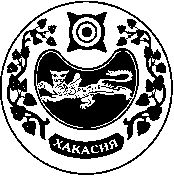 СОВЕТ ДЕПУТАТОВ  КАЛИНИНСКОГО СЕЛЬСОВЕТА